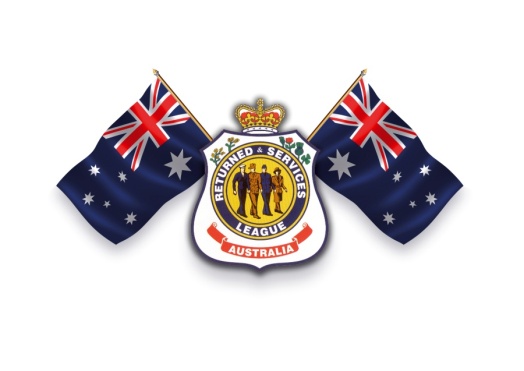 2015 ANZAC Centenary Student Tour Selection Criteria and ProcessForStudents 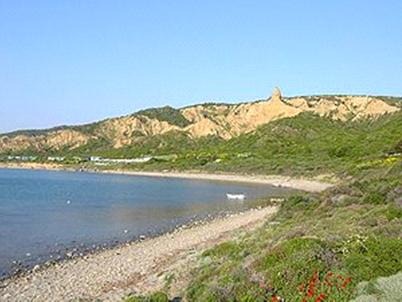 IMPORTANT DATESPARTICIPATING SCHOOLSAll Saint’s College, St Joseph’s CampusAll Saint’s College, St Peter’s CampusCessnock High SchoolDungog High SchoolFrancis Greenway High SchoolHunter Valley Grammar SchoolKurri Kurri High SchoolMaitland Christian SchoolMaitland Grossmann High SchoolMaitland High SchoolMerriwa Central SchoolMount View High SchoolMuswellbrook High SchoolRutherford Technology High SchoolScone Grammar SchoolScone High SchoolSingleton High SchoolSt Catherine’s Catholic CollegeSt Philip’s Christian College, CessnockHunter River High School, Raymond TerraceSTUDENT APPLICATIONThe following guidelines will be followed by all schools involved with the tour to ensure a fair and consistent approach is followed throughout the Hunter.The process will consist of three (3) phases:
Expression of Interest from students Students must meet the eligibility criteria listed on Page 8.
 Selection ProcessStudents to undertake historical research task as set out on Page 10-11.School Selection Committee to interview appropriate students for nomination to Phase 3.  Guidelines detailed on Page 12.
Final Selection InterviewNominated students will attend an interview with Final Student Selection Panel as detailed on Page 14.PHASE 1 - EXPRESSION OF INTERESTThis opportunity is open to both male and female students from 20 schools across the Hunter Region.
One student will be selected to represent their high school, with 3 reserve students also selected.  Should a selected student move or leave their high school, they will forfeit their representative duty for their high school and be replaced by a reserve member.
Students must be turning 16 years of age during 2015 (born in 1999 or before).
Where possible, students will be a descendant of any of the following:An original Australian ANZAC Landing / Gallipoli veteranA World War I veteranA veteran of a later conflictA descendant are those who are the issue, being the children, grandchildren and their children to the remotest degree.
Students must be a suitable candidate that will represent their school, community and  with dignity.
Students must display strong communication and personal skills.
Students must be prepared to complete Phases 2 and 3 of the Selection Process.PHASE 2 – INDIVIDUAL SCHOOL SELECTIONThis phase will have a two part process.PART 1 – Student Research ProjectStudents will undertake the following individual research project, in consultation with the Head Teacher History (or their nominated delegate).
Students will present their research to the School Selection Committee as part of Part 2 of this phase.
‘NOT JUST A NAME’ RESEARCH TASK(Adapted from Peter Morrissey, Coonabarabran HS, Journal of History Teachers, Dec 2006)The task has been adapted from the website www.notjustanameonawall.com.  The website will help you with information on how to research, with links to numerous other websites that will help you research and is a good place to start.THE TASKThis task requires you to be an historian, not a pretend one, but a genuine historian.  You will trace the history of ONE soldier from your family, preferably a veteran of Gallipoli or World War I, and the information you put together will form a unique document that you and your family can keep forever.  If you do not have a family member who served during World War I, you are required to select a name from your local War Memorial and research that person.You will be required to research the soldier thoroughly, using the attached scaffold as a starting point.  Your research is to be presented in an electronic format (i.e. Word, PowerPoint Presentation, other Multimedia formats etc).You will be required to present your research to the School Selection Committee.Photographs, mementos, diaries and any other sources can be included in the presentation if available.Your presentation should be a maximum of 15 minutes.An Australian Soldier of the Great War (1914 to 1918)Full name:Service number:Date and place of birth:Age (at enlistment):Next of kin:Address, education and occupation:Personal characteristics (height, weight, chest, complexion, eyes, hair, religion, distinctive marks):What sort of person do you think your soldier was on enlistment? What does his writing style indicate?Date and place of enlistment: Unit and rank (battalion, division – these can be used to follow him through the war):Date of departure from Aust:Name of Boat:What places would he have travelled to?What were the dates of his active service in the field (and where)?What was his division doing at this time?What is he likely to have experienced?Did anything happen to him (e.g. sickness, wounding, killed, AWOL) – give details:Do you get any indication of his family’s feelings? Give details:Was there anything else special about this soldier? Give details:Date and cause of death:Other events that occurred on date of death:Place and details of burial:Or Date of return to Australia:Life after the war: What are your feelings about this soldier? References (copy and paste web addresses):PART 2 – School Selection ProcessStudents will present their findings to the School Selection Committee, who consists of:Principal (or nominated Senior Executive member)Head Teacher History (or nominated delegate)P & C RepresentativeLocal RSL nominated memberStudent Leader representative
School Selection Committee will select two (2) male and two (2) female students (where possible) to move forward to the Phase 3 - Final Selection Interview.  The four students are to be submitted in order of preference – 1st choice male and female, Reserve male and female.  The selection will be based on:Depth and detail of researchAppropriate presentation of researchCommunication and presentation skills of studentPHASE 3 – FINAL SELECTION INTERVIEWThis will be conducted by the Final Student Selection Committee, comprising of:Two (2) representatives from RSL Hunter Valley District CouncilLocal Mayor (or nominated delegate)One (1) representative from a Community Service OrganisationOne (1) representative of each media organisation involved with sponsorship of studentsThe process will involve:All Schools will forward their nominated students (selected through Phase 2) to The President, RSL HVDC C/- Ms Michelle Archer PO Box 124 Beresfield NSW 2322 no later than 20th September, 2013.The Final Student Selection Committee will notify all nominated students and their school of the date of their Final Selection Interview.Students will present their research to the Final Student Selection Committee.Students will also be asked to present their answers to the following additional questions:What are the two most important things you have learned through your research project?Why should you be selected to attend the 2015 ANZAC Gallipoli Student Tour?The Final Student Selection Committee’s decision will be based on:Quality of research undertaken by studentStudents ability to present, communicate and conduct themselves appropriatelyThe decision will also take into consideration the requirement for female/male ratios for cabinsThe Final Student Selection Committee’s decision is final. DateEvent1 Feb 2013Teacher Chaperone Applications OPEN26 Apr 2013Teacher Chaperone Applications CLOSEApplications to be forwarded to:Teacher Chaperone Selection Committee Gallipoli 2015 C/- Ms Michelle Archer PO Box 124 Beresfield NSW 232229 Jun – 14 Jul 2013Teacher Chaperone InterviewsDates and times will be advised to applicants.20 Sept 2013Student Applications to HVDC closeApplications to be forwarded to:The President, RSL HVDC C/- Ms Michelle Archer PO Box 124 Beresfield NSW 2322October 2013Final Student InterviewsDates and times will be advised to applicants and Principals.December 2013Announcement DinnerDate and time to be advised (will be held before the end of the school year).